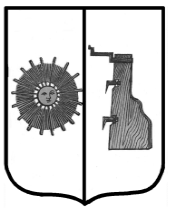 проектРоссийская ФедерацияНовгородская область Боровичский районАДМИНИСТРАЦИЯ  ПРОГРЕССКОГО СЕЛЬСКОГО ПОСЕЛЕНИЯПОСТАНОВЛЕНИЕ00.00.2023 № 00п. ПрогрессО внесении изменений в Порядок работы комиссии по соблюдению требований к служебному поведению муниципальных служащих, замещающих должности муниципальной службы в Администрации Прогресского сельского поселения и урегулированию конфликта интересов		В целях приведения нормативных правовых актов в соответствие с действующим законодательством Администрация  Прогресского сельского поселения ПОСТАНОВИЛА:  	1.Внести изменения в Порядок работы комиссии по соблюдению требований к служебному поведению муниципальных служащих, замещающих должности муниципальной службы в Администрации Прогресского сельского поселения и урегулированию конфликта интересов, утвержденный постановлением Администрации Прогресского сельского поселения от 25.02.2013 №11(в ред. от 02.10.2018  №  222):	1.1. подпункт «б» пункта 11 изложить в редакции:	«б) организует ознакомление муниципального служащего, в отношении которого комиссией рассматривается вопрос о соблюдении требований к служебному поведению и (или) требований об урегулировании конфликта интересов, его представителя, членов комиссии и других лиц, участвующих в заседании комиссии, с информацией, поступившей в комиссию, и с результатами ее проверки за 1 день  до  даты заседания  Комиссии»;	1.2. подпункт «в» пункта 11 изложить в редакции:	«в) рассматривает ходатайства о приглашении на заседание Комиссии лиц, указанных в подпункте "б" пункта 6 настоящего Порядка, принимает решение об их удовлетворении (об отказе в удовлетворении) и о рассмотрении (об отказе в рассмотрении) в ходе заседания Комиссии дополнительных материалов не менее чем за три дня до даты  заседания Комиссии»;	1.3. первый абзац пункта  21 изложить в редакции:	«21. Решения        Комиссии    оформляются    протоколами,      которые подписывают     члены     Комиссии, принимавшие    участие в ее заседании, в течение 3 рабочих  дней с даты заседания Комиссии.»	2. Опубликовать постановление в бюллетене «Официальный вестник Прогресского сельского поселения» и разместить на официальном сайте администрации сельского поселения.    Глава сельского поселения                                         В.В. Демьянова 